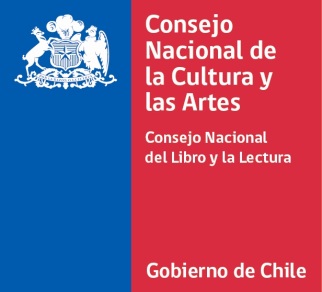 Formulario de postulación convocatoria ComitivaFeria Internacional del Libro de Frankfurt 2014Principio del formularioEl Consejo Nacional del Libro y la Lectura (CNLL) ha definido una estrategia piloto de participación en ferias internacionales del libro, con el fin de apoyar la participación del país en dichos eventos, de manera integrada con los distintos agentes y organismos que colaboran en estas participaciones. Dentro de la estrategia definida para el año 2014, se contempla la coordinación por parte del Consejo Nacional del Libro y la Lectura, de la Feria Internacional del Libro de Frankfurt que se realizará entre los días 8 y 12 de octubre. Para lograr los objetivos de esta estrategia, el Programa de Internacionalización del CNLL, gestionará el diseño y construcción del stand y coordinará la participación de una delegación de profesionales y editores conformada por 6 miembros, en Frankfurt.La Feria del Libro de Frankfurt, es esencialmente una feria de negocios, cuya trayectoria y convocatoria la han transformado en el principal encuentro de la industria editorial a nivel mundial.Los objetivos de la conformación de esta Comitiva son:-	Consolidación de la presencia del mercado nacional en el extranjero-	Apoyo en la promoción de derechos de autor-	Internacionalización de autores y literatura nacional-	Internacionalización de la industria y oferta editorial nacionalPara participar en esta convocatoria, debes cumplir los requisitos establecidos en las bases, incluyendo la documentación solicitada y completar tu postulación a través del siguiente formulario.Final del formularioIdentificación de persona jurídicaNombreRutTipo de persona jurídicaFecha constituciónDirecciónComunaRegiónTeléfonoAntecedentes de representante legalNombreApellido paternoApellido maternoRutFecha de nacimientoNacionalidadProfesión u oficioDirecciónComunaRegiónTeléfonoIdentificación de persona natural que asistiráNombreApellido paternoApellido maternoRutFecha de nacimientoNacionalidadProfesión u oficioDirecciónComunaRegiónTeléfonoAntecedentes obligatorios convocatoriaIndique si postula en calidad de:EditorOtro profesional del libroPara editores:Presentación, trayectoria y experiencia de persona jurídica, destacando participación en ferias internacionales y algunos hitos importantes concordantes a la trayectoria en Chile y en el extranjero________________________________________________________________________________________________________________________________________________________________________________________________________________________________________________________________________________________________________________________________________________________________________________________________________________________________________________________________________________________________________________________________________________________________________________________________________________________________________________________________________________________________________________________________________________________________________________________________________________________________Presentación, trayectoria y experiencia de representante que asistirá a la feria de Frankfurt, destacando participación en ferias internacionales y algunos hitos importantes concordantes a la trayectoria en Chile y en el extranjero________________________________________________________________________________________________________________________________________________________________________________________________________________________________________________________________________________________________________________________________________________________________________________________________________________________________________________________________________________________________________________________________________________________________________________________________________________________________________________________________________________________________________________________________________________________________________________________________________________________________Adjuntar documento que dé cuenta del catálogo editorial en los últimos cinco años. Descargar formato de documento a completarEstrategia internacional. Descripción del trabajo que se ha realizado y/o que está por realizarse en el ámbito internacional________________________________________________________________________________________________________________________________________________________________________________________________________________________________________________________________________________________________________________________________________________________________________________________________________________________________________________________________________________________________________________________________________________________________________________________________________________________________________________________________________________________________________________________________________________________________________________________________________________________________Objetivos y resultados esperados. Descripción de las acciones puntuales que persigue con la postulación________________________________________________________________________________________________________________________________________________________________________________________________________________________________________________________________________________________________________________________________________________________________________________________________________________________________________________________________________________________________________________________________________________________________________________________________________________________________________________________________________________________________________________________________________________________________________________________________________________________________Presentación de al menos  cinco proyectos de publicación o de acuerdo internacional que conduzca, con valorización creciente, a una o más de las operaciones señaladas en las bases. Descargar formato de documento a completarPara profesionales:Presentación, trayectoria y experiencia de persona jurídica en instancias internacionales________________________________________________________________________________________________________________________________________________________________________________________________________________________________________________________________________________________________________________________________________________________________________________________________________________________________________________________________________________________________________________________________________________________________________________________________________________________________________________________________________________________________________________________________________________________________________________________________________________________________Presentación, trayectoria y experiencia de representante que asistirá a la feria de Frankfurt, en instancias internacionales________________________________________________________________________________________________________________________________________________________________________________________________________________________________________________________________________________________________________________________________________________________________________________________________________________________________________________________________________________________________________________________________________________________________________________________________________________________________________________________________________________________________________________________________________________________________________________________________________________________________Adjuntar documento que dé cuenta de autores y/u obras representadas en los últimos cinco años. Descargar formato de documento a completarEstrategia internacional. Descripción del trabajo que se ha realizado y/o que está por realizarse en el ámbito internacional ________________________________________________________________________________________________________________________________________________________________________________________________________________________________________________________________________________________________________________________________________________________________________________________________________________________________________________________________________________________________________________________________________________________________________________________________________________________________________________________________________________________________________________________________________________________________________________________________________________________________Objetivos y resultados esperados. Descripción de las acciones puntuales que persigue con la postulación________________________________________________________________________________________________________________________________________________________________________________________________________________________________________________________________________________________________________________________________________________________________________________________________________________________________________________________________________________________________________________________________________________________________________________________________________________________________________________________________________________________________________________________________________________________________________________________________________________________________Presentación de al menos  cinco proyectos de publicación o de acuerdo internacional que conduzca, con valorización creciente, a una o más de las operaciones señaladas en las bases. Descargar formato de documento a completar5. Entrega de la postulación en papelNo olvide completar y entregar impresos los antecedentes obligatorios indicados en bases, junto a este formulario.El periodo de postulaciones comenzará una vez publicadas las presentes bases en el sitio http://www.cultura.gob.cl/artes/libro-y-lectura/ y estará vigente dentro de un plazo de 15 días corridos desde su publicación. Las postulaciones deberán ser presentadas en las oficinas de la Secretaría del Fondo Nacional de Fomento del Libro y la Lectura, en adelante ubicadas en Ahumada Nº 11, piso 11, Santiago, de lunes a viernes, desde las 9:00 hasta las 17:00 horas. El costo de envío de las postulaciones será de cargo exclusivo del postulante, de manera que las postulaciones que hayan sido enviadas por pagar, se considerarán como no presentadas. Se considerará como fecha de presentación de la postulación física, la fecha de envío estampada en el sobre por la oficina de correos respectiva.